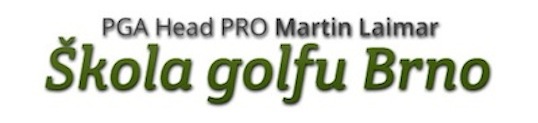 JUNIOR GOLF SCHOOLškolní rok 2023/2024       	JGS I - 1x týdně 60 minut – pondělí	JGS I - 1x týdně 60 minut – úterý	JGS I - 1x týdně 60 minut – čtvrtek        	JGS II - 1x týdně 90 minut – středa Místo konaní:	sportovní areál KšírovkaCena kurzu:		JGS I – 10.500 Kč			JGS II – 14.500 Kč			Faktura bude vystavena a zaslána emailem. Informace o hráči:Jméno		……………………………..Příjmení		……………………………..Rok narození	……………………………..HCP			……………………………..Kontaktní údaje na zákonného zástupce:Jméno		…………………………….Příjmení		…………………………….Email			…………………………….Telefon		…………………………….V Brně dne: …………………………………..			Podpis: ………………………………